ГОСУДАРСТВЕННОЕ УЧРЕЖДЕНИЕ - УПРАВЛЕНИЕ ПЕНСИОННОГО ФОНДА РОССИЙСКОЙ ФЕДЕРАЦИИ                         В ОКТЯБРЬСКОМ РАЙОНЕ ВОЛГОГРАДСКОЙ ОБЛАСТИ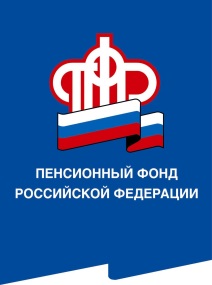           404321 Волгоградская область, р.п.Октябрьский, ул.Дзержинского, 38 тел. (8-84475) 6-15-35Официальный сайт Отделения ПФР по Волгоградской области –  www.pfrf.ruВниманию самозанятых граждан, применяющих налог на профессиональный доходС 1 января 2020 Волгоградская область является участником эксперимента по установлению специального налогового режима «Налог на профессиональный доход» (далее -  специальный налоговый режим).Специальный налоговый режим вправе применять физические лица, в том числе индивидуальные предприниматели, местом ведения деятельности которых является территория любого из субъектов Российской Федерации, включенных в эксперимент, при условии соблюдения ограничений, предусмотренных Налоговым кодексом Российской Федерации. При этом самозанятые граждане, применяющие  налог на профессиональный доход, не признаются плательщиками страховых взносов на период применения специального налогового режима.Для формирования своих пенсионных прав физические лица, применяющие специальный налоговый режим, вправе добровольно вступить в правоотношения по обязательному пенсионному страхованию и уплачивать страховые взносы в ПФР в соответствии со статьей 29 Федерального закона от 15.12.2001 № 167-ФЗ «Об обязательном пенсионном страховании в Российской Федерации».Вступление в правоотношения по обязательному пенсионному страхованию осуществляется в заявительном порядке. Заявление о постановке на учет плательщика добровольных взносов можно подать через  личный кабинет на сайте Пенсионного фонда либо через мобильное приложение  налоговой службы «Мой налог». После регистрации в приложении «Мой налог» страхователь получает доступ к информации о сумме взносов для уплаты в текущем году (стоимость страхового года), сведениям об учтенных платежах в Пенсионном фонде и размере стажа, который будет отражен на лицевом счете по окончании года.Размер стоимости страхового года рассчитывается пропорционально времени нахождения на учете в ПФР. Платить взносы можно единовременно одним платежом или делать небольшие периодические отчисления. При уплате страховых взносов в размере фиксированного платежа (в 2020 году это 32 448 рублей за полный календарный год) в страховой стаж засчитывается один год. В случае уплаты страховых взносов ниже фиксированной суммы в стаж будет засчитан период, пропорциональный сделанному платежу.